Mark your calendars –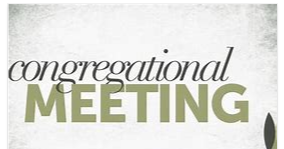 The Annual Congregational meeting is being held on May 23rd, following the worship service. Please plan to attend. Updating our directory: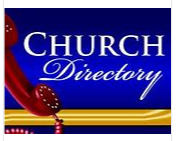 Please email any changes to your address, phone number, or email address to lrbrougher@centurylink.net or lisaellerman16@gmail.com.The SEVENTH SUNDAY of EASTERMay 16, 2021BIG SPRING UNITED LUTHERAN CHURCH101 Crossroad School Road, Newville, PA 17241Church Office: 717-776-3109Church E-Mail: bigspringunited@centurylink.netPastor E-Mail: pastormolly.bsulc@gmail.comChurch website: www.bsulc.org  Our mission is OUTREACH…	 	O Opportunities for worship, prayer and fellowship       U Uniting in ministry, rooted in Word and Sacrament          T Teaching God’s Word     R Reaching out to others, healing and helping     E Empowering all to use their gift     A Accepting of everyone     C Christ-centered, caring community     H Holy Spirit-guidedWORSHIP: Big Spring United Lutheran is now open for indoor worship with proper face mask-wearing and social distancing.  On-line services will continue as usual during this time through our website and Facebook pages.Parking Lot Church continues at 10:30 am at Big Spring United Lutheran Church (BSULC) which will be for both, Zion and BSULC, churches until further notice. REMEMBER IN PRAYER: Jerry Bailey; Galen Baker;  Julie Barrick, Rhoda Bear, Ed Belden, Tom Black, Maynard Brandt; Faye Drawbaugh, Cindy Grove, Bill Hemminger, Zane Highlands, Roger Hoover, Luke Kulp, Bonnie Leach, Boyd Weary, Todd Wert, our Country, our Bishops, Elizabeth Eaton and Jim Dunlop; the Konde Diocese in Tanzania (our companion synod); Pastors Molly Haggerty, Dona Cummings, Brenda Kiser and Vicar Andrew Berdahl. BULLETIN PRAYER LIST (WEEKLY ANNOUNCEMENTS) Please send to 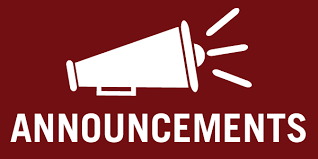 Barbara Weary @ wearyb@centurylink.net    Deadline is Monday of each week.THINKING OF YOU CARD SHOWER… If you have a few extra minutes send a little message to those who can’t be with us each Sunday. Here is one...Maynard Brandt, Maplewood Bethany Village, 5225 Wilson Lane, Suite 335, Mechanicsburg, PA 17055Prayer Warriors NEEDED…Looking for volunteers to become prayer warriors on the church’s prayer chain. If you would like to help, please contact Pat McKeehan 717-448-9555 or Pastor Molly.MAY WORHIP ASSISTANTS…May 16, 2021                 Lector/Assisting Minister: Sandy Cornman   Communion Assistant/Altar Guild: Myra Barrick,                                                          Pat Belden                                             Pianist: Marlene MoulChurch Office Hours…The office remains closed during the pandemic; however, if you are in need of something, please contact Pastor Molly and she will arrange a time to meet at the church. Pastoral Care needs are by appointment. Pastor Molly at 717-321-4877 or pastormolly.bsulc@gmail. com Our office volunteers have not been in the office since the pandemic; however, council contracted with Deb Echelmeyer, Administrative Assistant, for 5 hours per week. She works on our bulletins and other administrative tasks. She is checking the church messages and emails several time per week.    HAPPY BIRTHDAY this week to…15 Caitlynn Sheriff, Ruth Wiser18 Wesley Moomaw22 Bailey GutshallHAPPY ANNIVERSARY this week to…16 Christopher and Jaimi Gutshall17 Joe and Robin Tolan